Gefahrstoff-EigenschaftenVerbote und GeboteMaßnahmen nach Freiwerden eines GefahrstoffesErstellungsdatum:BETRIEBSANWEISUNGnach § 20 GefStoffVGruppen-BA-Nummer:         16.02.2017R 3ARBEITSBEREICHTÄTIGKEITReinigung der Laboratorien und Funktionsräume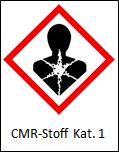 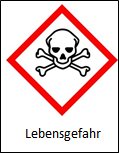 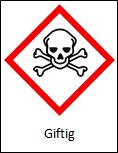 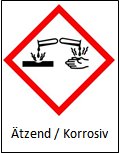 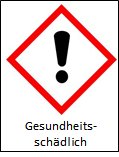 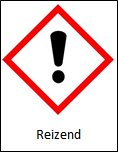 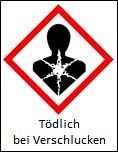 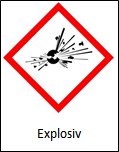 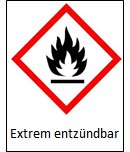 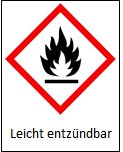 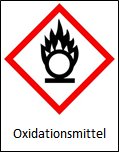 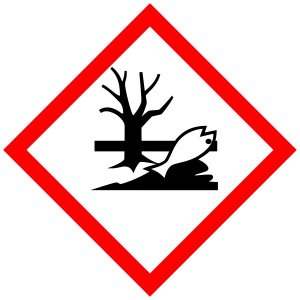 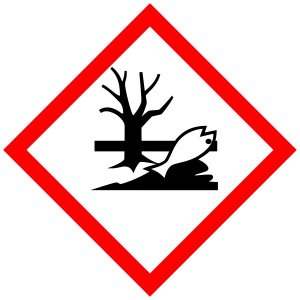 Bei allen in den Laboratorien und Funktionsräumen vorhandenen Stoffen muss grundsätzlich davon ausgegangen werden, dass sie gefährliche Eigenschaften besitzen. 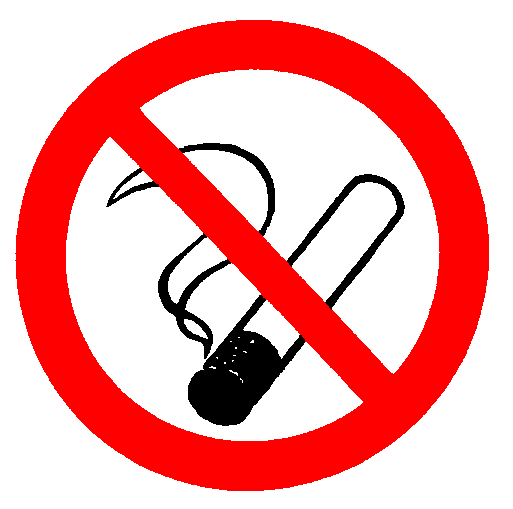 Rauchenverboten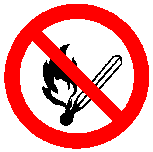 Offenes FeuerverbotenEssen und Trinken verboten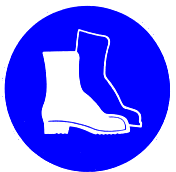  Feste SchuhetragenOhne Kleidungs- oder Hautkontakt:- Keinesfalls einfach wegputzen- Raum umgehend verlassen - zuständige Mitarbeiter der Arbeitsgruppe verständigenNach Kleidungs- oder Hautkontakt: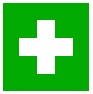 Kleidung :	sofort ausziehen und mit viel Wasser auswaschenHaut :	mit viel Wasser abspülenAugen :	unter fließendem Wasser bei geöffnetem Lidspalt mind. 10 Minuten 	spülen, dann einen Augenarzt aufsuchenVerschlucken :	viel Wasser trinken, möglichst rasch KlinikbehandlungEinatmen :	an die Frischluft bringenMitarbeiter der Arbeitsgruppe verständigenHerrn/Frau   _____________   verständigenim Notfall auch: F E U E R W E H R   /   N O T A R Z TTel.:Tel.:	112